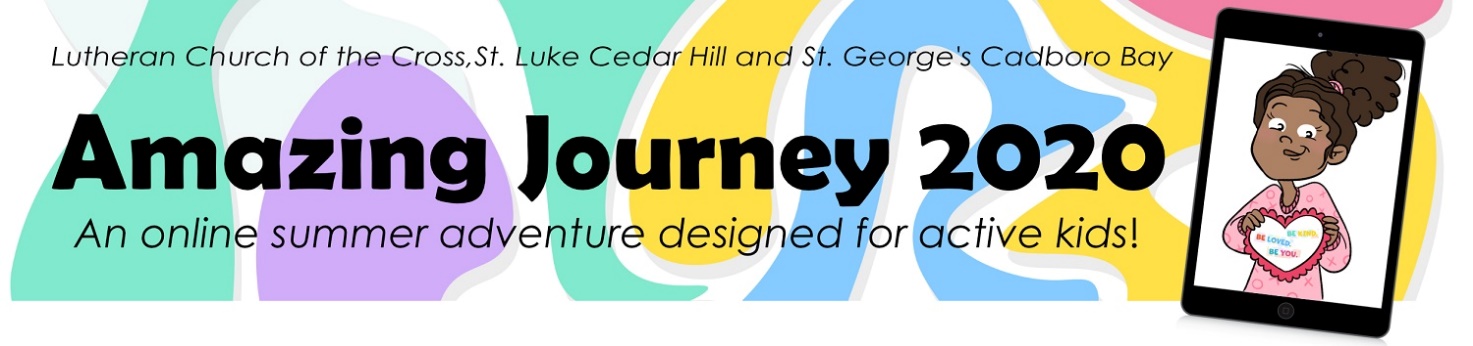 Children who have completed grades 1 to 5 are eligible to participate.When:		July 6th to 10th, 2020 in the comfort of your own home 			10:00 to 11:00 am		Cost:			$15.00 per child 			$40.00 family rate (3 plus children) Registration Deadline Friday, June 26th, 2020Children with special needs may attend. Registration forms (with payment) can be returned to: Lutheran Church of the Cross:  3787 Cedar Hill Rd, Victoria, BC V8P 3Z4 Completed registration forms can also be scanned and e-mailed to amazing4kids17@gmail.comOn line registration form available at: https://www.jotform.com/build/201096136801246Make cheques payable to: Lutheran Church of the Cross. Please write “Amazing Journey” on the memo line. If you wish to make an e-transfer please contact Lutheran Church of the Cross at lutheranchurchofthecross@shaw.ca or call 250-477-6222Visit our Facebook page at Amazing Journey Summer Day Camp at: https://www.facebook.com/amazingjourneysummercamp/AMAZING JOURNEY 2020 REGISTRATION FORMChild’s NameChild’s NameChild’s NameChild’s NamePronounDate of Birth(YY/MM/DD)Date of Birth(YY/MM/DD)Grade Completed1.1.1.1.2.2.2.2.3.3.3.3.4.4.4.4.Things we can do to make your child more comfortable at camp:Things we can do to make your child more comfortable at camp:Things we can do to make your child more comfortable at camp:Things we can do to make your child more comfortable at camp:Things we can do to make your child more comfortable at camp:Things we can do to make your child more comfortable at camp:Things we can do to make your child more comfortable at camp:Things we can do to make your child more comfortable at camp:Parent(s)/Guardian(s) First and Last Name:Relation:Parent(s)/Guardian(s) First and Last Name:Relation:Parent(s)/Guardian(s) First and Last Name:Relation:Parent(s)/Guardian(s) First and Last Name:Relation:Parent(s)/Guardian(s) First and Last Name:Relation:Parent(s)/Guardian(s) First and Last Name:Relation:Parent(s)/Guardian(s) First and Last Name:Relation:Parent(s)/Guardian(s) First and Last Name:Relation:Address:Address:Address:Address:Address:Address:Address:Address:City:City:Postal Code:Home Phone:Home Phone:Home Phone:Cell Phone #Cell Phone #City:City:Postal Code:Home Phone:Home Phone:Home Phone:Cell Phone #Cell Phone #E-mail:E-mail:How did you hear of this program?How did you hear of this program?Church   _____   Which Church?   ________________________________________(Pre) School   ____    Which (Pre) School __________________________________E-Mail   _____       Advertising   ____        Where?   _______________Friend   ____     Attended Previous Years _____Other (Specify)      ________________________________Church   _____   Which Church?   ________________________________________(Pre) School   ____    Which (Pre) School __________________________________E-Mail   _____       Advertising   ____        Where?   _______________Friend   ____     Attended Previous Years _____Other (Specify)      ________________________________Church   _____   Which Church?   ________________________________________(Pre) School   ____    Which (Pre) School __________________________________E-Mail   _____       Advertising   ____        Where?   _______________Friend   ____     Attended Previous Years _____Other (Specify)      ________________________________Church   _____   Which Church?   ________________________________________(Pre) School   ____    Which (Pre) School __________________________________E-Mail   _____       Advertising   ____        Where?   _______________Friend   ____     Attended Previous Years _____Other (Specify)      ________________________________Church   _____   Which Church?   ________________________________________(Pre) School   ____    Which (Pre) School __________________________________E-Mail   _____       Advertising   ____        Where?   _______________Friend   ____     Attended Previous Years _____Other (Specify)      ________________________________Church   _____   Which Church?   ________________________________________(Pre) School   ____    Which (Pre) School __________________________________E-Mail   _____       Advertising   ____        Where?   _______________Friend   ____     Attended Previous Years _____Other (Specify)      ________________________________I have access to a computer screen and WiFi    _______ (Y/N)I have access to a computer screen and WiFi    _______ (Y/N)I have access to a computer screen and WiFi    _______ (Y/N)I have access to a computer screen and WiFi    _______ (Y/N)I have access to a computer screen and WiFi    _______ (Y/N)I have access to a computer screen and WiFi    _______ (Y/N)I have access to a computer screen and WiFi    _______ (Y/N)I have access to a computer screen and WiFi    _______ (Y/N)Supply KitsI will pick up my child(ren)’s supply kit at Lutheran Church of the Cross _______  I would like my child(ren)’s supply kit delivered to my home _____Supply KitsI will pick up my child(ren)’s supply kit at Lutheran Church of the Cross _______  I would like my child(ren)’s supply kit delivered to my home _____Supply KitsI will pick up my child(ren)’s supply kit at Lutheran Church of the Cross _______  I would like my child(ren)’s supply kit delivered to my home _____Supply KitsI will pick up my child(ren)’s supply kit at Lutheran Church of the Cross _______  I would like my child(ren)’s supply kit delivered to my home _____Supply KitsI will pick up my child(ren)’s supply kit at Lutheran Church of the Cross _______  I would like my child(ren)’s supply kit delivered to my home _____Supply KitsI will pick up my child(ren)’s supply kit at Lutheran Church of the Cross _______  I would like my child(ren)’s supply kit delivered to my home _____Supply KitsI will pick up my child(ren)’s supply kit at Lutheran Church of the Cross _______  I would like my child(ren)’s supply kit delivered to my home _____Supply KitsI will pick up my child(ren)’s supply kit at Lutheran Church of the Cross _______  I would like my child(ren)’s supply kit delivered to my home _____I GIVE permission for my child(ren) to be part of the Virtual Amazing Journey Program ____Photograph/Video permission: We intend to take pictures and video recordings during this event to be used for future promotion, including newsletters and our websites.I GIVE permission for my child(ren) to be photographed/video recorded ____I DO NOT GIVE permission for my child to be photographed/video recorded ______        Signature of Parent or Guardian				                             DateI GIVE permission for my child(ren) to be part of the Virtual Amazing Journey Program ____Photograph/Video permission: We intend to take pictures and video recordings during this event to be used for future promotion, including newsletters and our websites.I GIVE permission for my child(ren) to be photographed/video recorded ____I DO NOT GIVE permission for my child to be photographed/video recorded ______        Signature of Parent or Guardian				                             DateI GIVE permission for my child(ren) to be part of the Virtual Amazing Journey Program ____Photograph/Video permission: We intend to take pictures and video recordings during this event to be used for future promotion, including newsletters and our websites.I GIVE permission for my child(ren) to be photographed/video recorded ____I DO NOT GIVE permission for my child to be photographed/video recorded ______        Signature of Parent or Guardian				                             DateI GIVE permission for my child(ren) to be part of the Virtual Amazing Journey Program ____Photograph/Video permission: We intend to take pictures and video recordings during this event to be used for future promotion, including newsletters and our websites.I GIVE permission for my child(ren) to be photographed/video recorded ____I DO NOT GIVE permission for my child to be photographed/video recorded ______        Signature of Parent or Guardian				                             DateI GIVE permission for my child(ren) to be part of the Virtual Amazing Journey Program ____Photograph/Video permission: We intend to take pictures and video recordings during this event to be used for future promotion, including newsletters and our websites.I GIVE permission for my child(ren) to be photographed/video recorded ____I DO NOT GIVE permission for my child to be photographed/video recorded ______        Signature of Parent or Guardian				                             DateI GIVE permission for my child(ren) to be part of the Virtual Amazing Journey Program ____Photograph/Video permission: We intend to take pictures and video recordings during this event to be used for future promotion, including newsletters and our websites.I GIVE permission for my child(ren) to be photographed/video recorded ____I DO NOT GIVE permission for my child to be photographed/video recorded ______        Signature of Parent or Guardian				                             DateI GIVE permission for my child(ren) to be part of the Virtual Amazing Journey Program ____Photograph/Video permission: We intend to take pictures and video recordings during this event to be used for future promotion, including newsletters and our websites.I GIVE permission for my child(ren) to be photographed/video recorded ____I DO NOT GIVE permission for my child to be photographed/video recorded ______        Signature of Parent or Guardian				                             DateI GIVE permission for my child(ren) to be part of the Virtual Amazing Journey Program ____Photograph/Video permission: We intend to take pictures and video recordings during this event to be used for future promotion, including newsletters and our websites.I GIVE permission for my child(ren) to be photographed/video recorded ____I DO NOT GIVE permission for my child to be photographed/video recorded ______        Signature of Parent or Guardian				                             DateOffice Use OnlyPaid   ____          Amount Paid ________       Payment Format _____________________Paid   ____          Amount Paid ________       Payment Format _____________________Paid   ____          Amount Paid ________       Payment Format _____________________Paid   ____          Amount Paid ________       Payment Format _____________________Paid   ____          Amount Paid ________       Payment Format _____________________Paid   ____          Amount Paid ________       Payment Format _____________________Paid   ____          Amount Paid ________       Payment Format _____________________